FORMULARZ CENOWY
Nazwa wykonawcy	........................................................................................................
Adres wykonawcy	........................................................................................................
Miejscowość ..............................................................		Data ...............................
Cenowa oferta za wykonanie zadania / przedmiotu zamówienia:Dostawa i montaż sprzętu do lokalizacji pożarów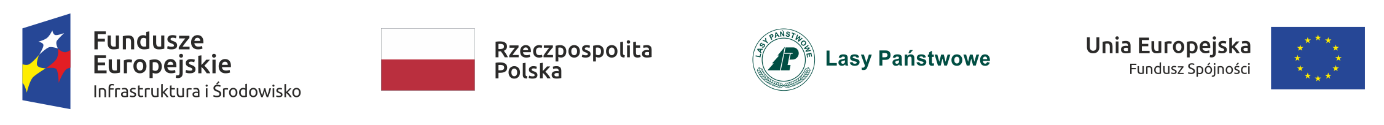 doposażenie Punktu Alarmowo-DyspozycyjnegoOGÓŁEM:Wartość netto ................................................................................................................Podatek VAT ............................. % Wartość podatku ...................................................Wartość brutto ...............................................................................................................
Wartość z pozycji OGÓŁEM należy przenieść do formularza ofertowego. 
................................................................................
(data i czytelny podpis wykonawcy)PrzedmiotJedn.Ilość jedn.Wartość usługi nettoPodatekVATWartość usługi brutto (kol.2+kol.3)123456Ogółem:PrzedmiotJedn.Ilość jedn.Wartość usługi nettoPodatekVATWartość usługi brutto (kol.2+kol.3)123456Ogółem: